Name: ______________________________________        Date: ________________ 	      Period: ______________GSE Algebra 1						              Day 13 – Exponential Decay HWIdentify the following characteristics for each exponential growth functiony = (½)x				8) f(x) = + 6			   9) y =  – 3 + Base: __________			Base: __________		 	    Base: __________Initial Value: _________		Initial Value: __________		    Initial Value: ___________H.A: ___________			H.A: ____________			    H.A: __________y – int: __________			y – int: ___________			    y – int: ____________End Beh: ________________		End Beh: ________________		    End Beh: _________________                ________________                               _________________                                       _________________10) f(x) = 3				11) y = – 2 – 1  			    12) y = – 5(0.5x) + 2Base: __________			Base: __________		 	    Base: __________Initial Value: _________			Initial Value: __________		    Initial Value: ___________H.A: ___________			H.A: ____________			    H.A: __________y – int: __________			y – int: ___________			    y – int: ____________End Beh: ________________		End Beh: ________________		    End Beh: _________________    ________________                               	    ________________                                        _________________13) Graph the exponential function Growth or Decay? ______________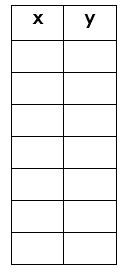 Initial Value: __________ Base: _________HA : ____________  Domain: _____________  Range: ____________	Max: ___________    Min: _____________  Y-Intercept:__________________________  Increasing: __________ Decreasing: ___________End Behavior: As x increases, y approaches _________________		       		         As x decreases, y approaches  ______________14) Graph the exponential function Growth or Decay? ____________Initial Value: __________ Base: _________HA : _________  Domain: ___________ Range: ____________	Max: ___________    Min: _____________  Y-Intercept;_______________________________ Increasing: __________ Decreasing: ___________End Behavior: As x increases, y approaches _________________		          As x decreases, y approaches  ______________Which of the following models an exponential decay function? y = ½t2y = 12()t y = 10 + 3ty = 8 Which of the following models an exponential decay function? y = 8(0.67)xy = 5t2f(t) = 3(1.24)tf(x) = 2 + 5x Which of the following is NOT an exponential decay function?y = 5f(x) =  y = 6f(x) = 2Classify the model y = 8(0.5)x as exponential growth or decay. Then identify the growth or decay factor. Exponential growth, growth rate 50%Exponential decay, decay rate 50%Exponential growth, growth rate 8%Exponential decay, decay rate 40% What is the y – intercept of y = (½)x – 1 ?Evaluate the function at the given x value.f(x) = (6x) at x = 2